МБДОУ детский сад № 5 «Звоночек»2 младшая группа «Солнышко»(возраст 3-4 года)Воспитатель: Брыжахина Елена ВладимировнаОтчет о дистанционной работе за апрель, май, июнь 2020 годаДатаНазвание мероприятияФорма отчёта20.04- 30.04В режиме дистанционного обучения дети приняли участие в региональном конкурсе «Пасхальные традиции народов Дона».Дипломы финалистов от 27.05.20 г.https://www.instagram.com/p/CAsnavboQSS/?utm_medium=copy_link 27.04- 3.05Социальный проект: «Быть здоровыми хотим!»Презентация (информация была размещена в группе WhatsApp)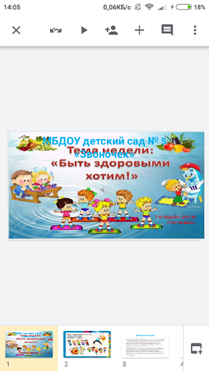 03.05.Участие в акции «Сидим дома»Фотоколлаж https://www.instagram.com/p/B_vIlIYh6_N/?utm_medium=copy_link4.05. – 6.05.Участие в акции «С Днём Великой Победы»Фотоколлаж https://www.instagram.com/p/B_2khqhiKo2/?utm_medium=copy_link6.05. – 8.05Поздравление к празднику 9 мая «Помним! Чтим! Гордимся!»Видео https://www.instagram.com/p/B_5lLAvojt5/?utm_medium=copy_linkhttps://www.instagram.com/p/B_5gAIwIg3i/?utm_medium=copy_linkhttps://www.instagram.com/p/B_5cy_Mohgk/?utm_medium=copy_linkhttps://www.instagram.com/p/B_5bGdLIGcO/?utm_medium=copy_link14.05.Дистанционное обучение «Что не так?»Презентация (информация была размещена в группе WhatsApp)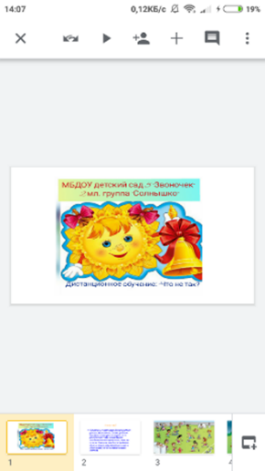 19.05.Аппликация «Одуванчик»Презентация (информация была размещена в группе WhatsApp)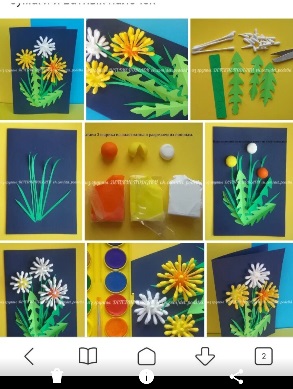 25.05 – 26.05«Не сидим без дела»Фотоколлажhttps://www.instagram.com/p/CAqYYPTofyz/?utm_medium=copy_link29.05Урок пожарной безопасностиПрезентация (информация была размещена в группе WhatsApp)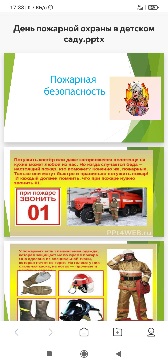 